27.04.2022. Задание для группы 32. Химия. Пахомова Н.Н.Выполнить работу на листочках и принести мне в кабинет. Варианты по порядковому номеру в журнале: нечетные -1 вариант, четные - 2 вариант.Промежуточная аттестация по курсу органической химии Инструкция для учащихсяНа выполнение контрольной работы по химии дается 45 минут. Работа включает 14 заданий.Внимательно прочитайте каждое задание и предлагаемые варианты ответа. Отвечайте только после того, как вы поняли вопрос и проанализировали все варианты ответа.Выполняйте задания в том порядке, в котором они даны. Для экономии времени пропускайте задание, которое не удается выполнить сразу, и переходите к следующему. К пропущенному заданию вы сможете вернуться после выполнения всей работы, если останется время.При выполнении работы вы можете пользоваться периодической системой химических элементов Д.И. Менделеева, таблицей растворимости солей, кислот и оснований в воде, электрохимическим рядом напряжений металлов, а также калькулятором.Задания 1,2,3,10,11 оцениваются по 1 баллу. Задания 4,5,6,7,8,9,12 – в 2 балла. Задания 13,14 – в 3 балла. Всего – 25 баллов.Баллы, полученные вами за выполненные задания, суммируются. Постарайтесь выполнить как можно больше заданий и набрать наибольшее количество баллов.Ответ запишите по приведённым ниже образцам в поле ответа в тексте работы.Ответ: Ответ: Ответы к заданиям 13-14 включают в себя подробное описание всего хода выполнения задания. При выполнении заданий можно пользоваться черновиком. Записи в черновике не учитываются при оценивании работы.Результаты обучения оцениваются по пятибалльной системе.Оценивание:13 -17 первичных баллов – оценка «3»18-22 – оценка «4»23-25 – оценка «5»Вариант 11. Из предложенных вариантов выберите название вещества, структурная формула которого CH3CH2CH(CH3)CH2СООН1) 2- метилгексаналь; 3) 3 – метилгексановая кислота;2) 3 – метилпентаналь; 4) 3 – метилпентановая кислота.Ответ:2. Вид гибридизации электронныхорбиталей атома углерода, обозначенного звёздочкой в веществе, формула которого СН3 ─ СН2 ─ СН (СН3)─ С* ≡ СН        1) sp3                                                         3) sp        2) sp2                                                         4) не гибридизованОтвет:3. Две π-связи содержатся в молекуле1) этена; 2) бутана; 3) бутена; 4) этинаОтвет:4. Установите соответствие между названием вещества и классом/группой, к которому (-ой) это вещество принадлежит: к каждой позиции, обозначенной буквой, подберите соответствующую позицию, обозначенную цифрой.Запишите в таблицу выбранные цифры под соответствующими буквами. Ответ:5. Из предложенного перечня выберите два вещества, которые являютсяструктурными изомерами бутена-1.1) бутан2) циклобутан3) бутин-24) бутадиен-1,35) метилпропенЗапишите в поле ответа номера выбранных веществ.Ответ:6. Из предложенного перечня выберите два вещества, которые являютсягомологами бутана.1) пропан2) циклобутан3) бутин-24) бутадиен-1,35) гексанЗапишите в поле ответа номера выбранных веществ.Ответ:7. Из предложенного перечня выберите два вещества, с которыми реагирует формальдегид.1) Сu2) N23) H24) Ag2O (NH3 р-р)5) СН3ОСН3Запишите в поле ответа номера выбранных веществ.Ответ: 8. Установите соответствие между исходными веществами и основным продуктом, полученным в результате их взаимодействияИсходные вещества                                                 Основной продукт реакцииА. СН3СОН+ Н2                                                                                      1. Углекислый газБ. С2Н5ОН+ О2                                                           2. ГексахлорбензолВ. С2Н2 + 2Н2                                                                                            3. ЭтанГ. С6Н6 + СI2 (в присутствии УФ)                            4. Этанол5. ХлорбензолОтвет: впишите соответствующие буквам цифры9 . Задана следующая схема превращений веществ:CH3CH2Cl +X→ CH3CH2OH +Y→ CH3CHOОпределите, какие из указанных веществ являются веществами X и Y.1) H22) CuO3) Cu(OH)24) NaOH (H2O)5) NaOH (спирт)Запишите в таблицу номера выбранных веществ под соответствующими буквами. Ответ:10. Реакция присоединения галогено-водородов по кратным связям называется реакцией ________________.11. Это вещество используется человеком в медицине для приготовления растворов лекарств, как антисептик, как согревающее средство. При чрезмерном использовании этого вещества внутрь возникает зависимость от него. Это вещество _____________________________.12. Вычислите массу пропена, необходимого для взаимодействия с 67,2 л водорода.(ответ запишите с точностью до десятых) Ответ: __________.13. Выведите молекулярную формулу углеводорода, массовая доля водорода в котором 15,79 %, а плотность паров этого вещества по воздуху равна 3,93.Дано: Решение:Найти: 14. Напишите уравнения реакций, с помощью которых можно осуществить следующие превращения: СаС2 → С2Н2 → С6Н6 → С6Н5NO2 Ответ: Вариант 21. Из предложенных вариантов выберите название вещества, структурная формула которого (СН3)2С = СН – СН2 – СН31) 3-метанпентадиен-1,3 3) 2-метилбутадиен-1,32) 2-метилпентен-2 4) 3-метилбутен-1Ответ: 2. Вид гибридизации электронныхорбиталей атома углерода, обозначенного звёздочкой в веществе, формула которого СН3 ─ СН2 ─ СН (СН3)─ С*Н = СН2        1) sp3                                                         3) sp        2) sp2                                                         4) не гибридизованОтвет:3. Одна π-связь содержатся в молекуле1) этана; 2) бутана; 3) бутена; 4) этинаОтвет:4. Установите соответствие между названием вещества и классом/группой, к которому (-ой) это вещество принадлежит: к каждой позиции, обозначенной буквой, подберите соответствующую позицию, обозначенную цифрой.Запишите в таблицу выбранные цифры под соответствующими буквами. Ответ:5. Из предложенного перечня выберите два вещества, которые являются структурными изомерами гексена-21) циклогексан2) циклобутан3) гексан4) гексен-15) 2,3-диметилпентен-2Запишите в поле ответа номера выбранных веществ.Ответ:6. Из предложенного перечня выберите два вещества, которые являются гомологами метилпропанола-11) бутанол-12) 2-метилпентанол-13) пропанон4) пропандиол-1,25) 2-метилбутанол-1Запишите в поле ответа номера выбранных веществ.Ответ:7. Из предложенного перечня выберите два вещества, с которыми реагируетметиламин.1) пропан2) хлорметан3) вода4) гидроксид натрия5) соляная кислота Запишите в поле ответа номера выбранных веществ.Ответ: 8. Установите соответствие между исходными веществами и основным продуктом, полученным в результате их взаимодействия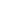 Исходные вещества                                                       Основной продукт реакцииА. СН3СООН+ СН3ОН                                                          1. СН3СНО Б. СН3СООН+ NaHCО3                                                         2. СН3СООСН3 В. С2Н5 OH+ CuO (наревание)                                              3. СН3СОClГ. СН3COOH + СI2 (в присутствии УФ)                              4. СН3COONa5. СН2ClСООНОтвет: впиши соответствующие буквам цифры9 . Задана следующая схема превращений веществ:С2Н6 +X→ C2H5CI +Y→ C2H5ОН Определите, какие из указанных веществ являются веществами X и Y.1) Cl22) CuO3) Cu(OH)24) NaOH (H2O)5) NaOH (спирт)Запишите в таблицу номера выбранных веществ под соответствующими буквами. Ответ:10. Реакция отщепления водорода от органических веществ называется реакцией ________________.11. Это вещество прозрачная жидкость, имеющая очень резкий и неприятный запах, обладает очень кислым вкусом. Применяется очень широко в приготовлении домашних консервов из овощей и фруктов. Из него готовят маринады различных составов, благодаря которым овощные заготовки хранятся всю зиму и не портятся.Это вещество _____________________________.12. Рассчитайте объём (н. у.) кислорода, необходимый для полного сгорания 4,6 г этанола. (ответ запишите с точностью до десятых) Ответ: __________.13. Углеводород содержит 81,82% углерода. Относительная плотность этого вещества по водороду равна 22. Найдите молекулярную формулу этого углеводорода. Дано: Решение:Найти: 14. Напишите уравнения реакций, с помощью которых можно осуществить следующие превращения: 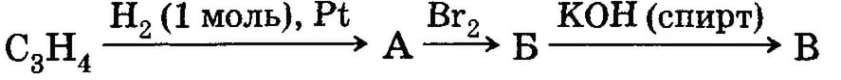 Ответ: XY3542НАЗВАНИЕ ВЕЩЕСТВАКЛАСС/ГРУППАА) метилбензол1) альдегидыБ) анилин2) аминыВ) 3-метилбутаналь3) аминокислоты4) углеводородыАБВА.Б.В.Г.ХYНАЗВАНИЕ ВЕЩЕСТВАКЛАСС (ГРУППА) ОРГАНИЧЕСКИХ СОЕДИНЕНИЙA) метанальБ) глицеринB) глицин1) арены2) альдегиды3) спирты4) аминокислотыАБВА.Б.В.Г.ХY